Отчет мероприятий по летнему оздоровительному планус 01.07.2022 г. – 08.07.2022 г.в средней группе «Звездочки»Воспитатель: Глухоедова И.И.В группе «Звездочки» прошла тематическая неделя «Насекомые». Наши ребята расширили знания и представления об особенностях внешнего вида и жизненных представлениях насекомых как живых существах, живущих на земле, которые могут летать в воздухе, ползать. Наблюдали за насекомыми, рисовали, читали про них в книжках, просматривали картинки, провели беседы о насекомых.Их разновидностей не счесть,
Размеры малые, но есть,
Три пары ног, глаза и крылья,
Вредят порой непоправимо.
Животным могут досаждать,
Растительность всю истреблять,
Ну, вижу, дети их узнали,
И грамотными теперь стали!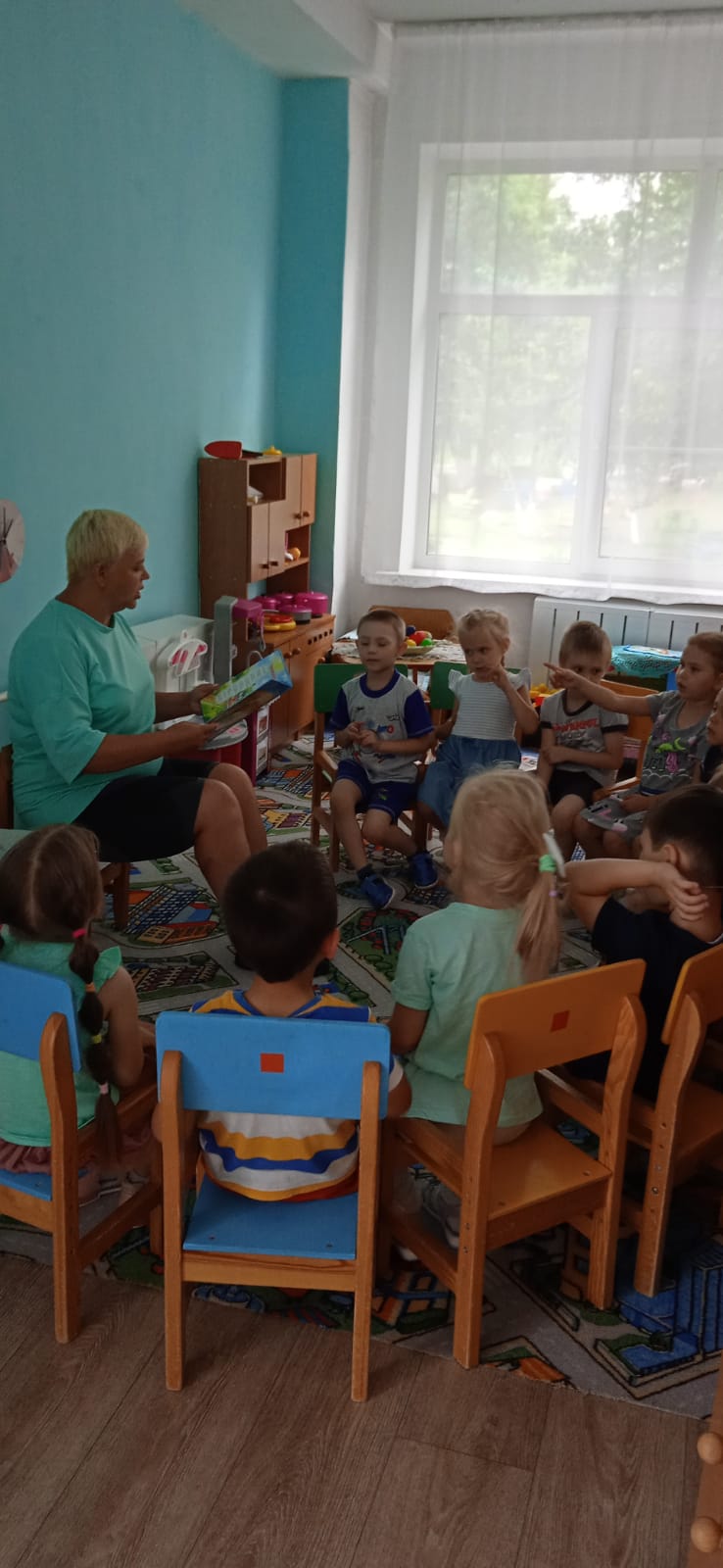 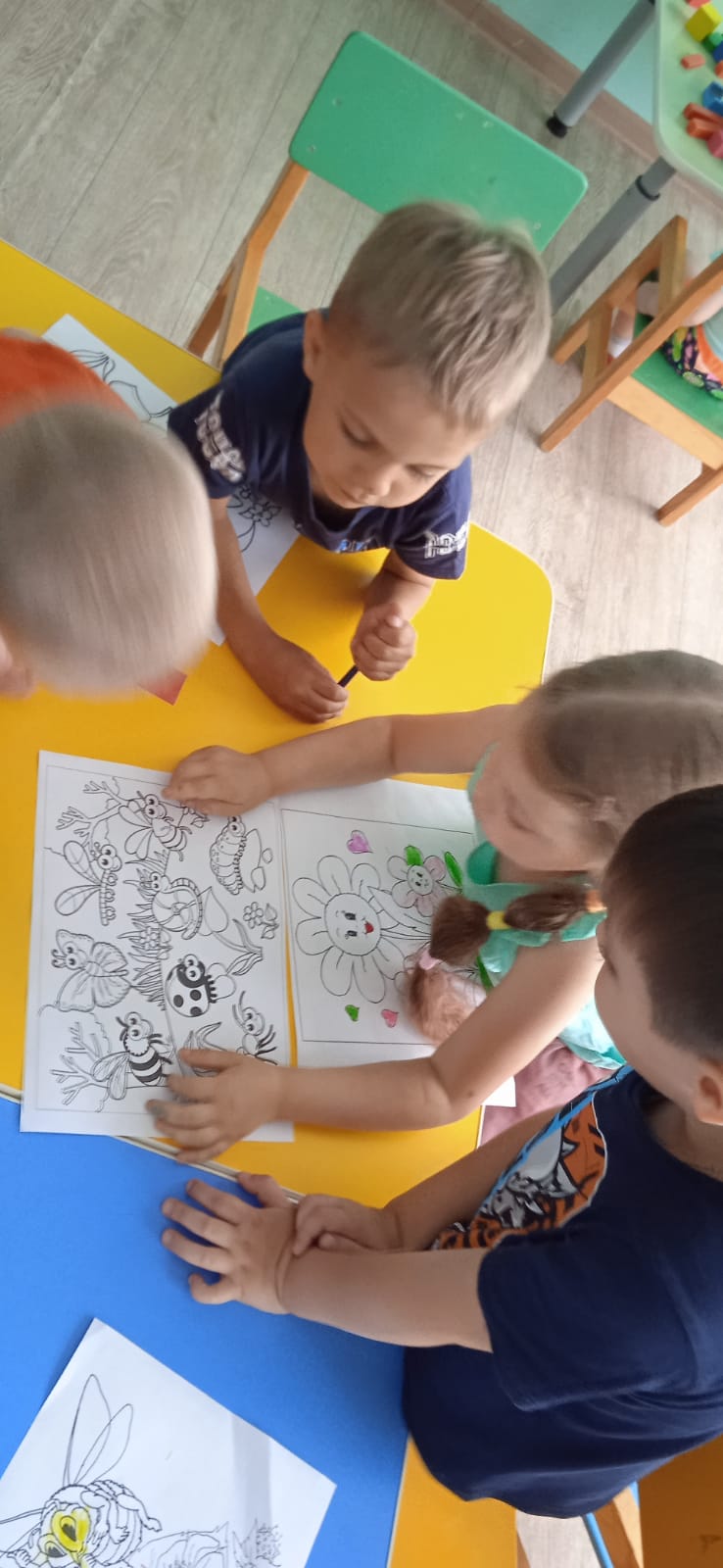 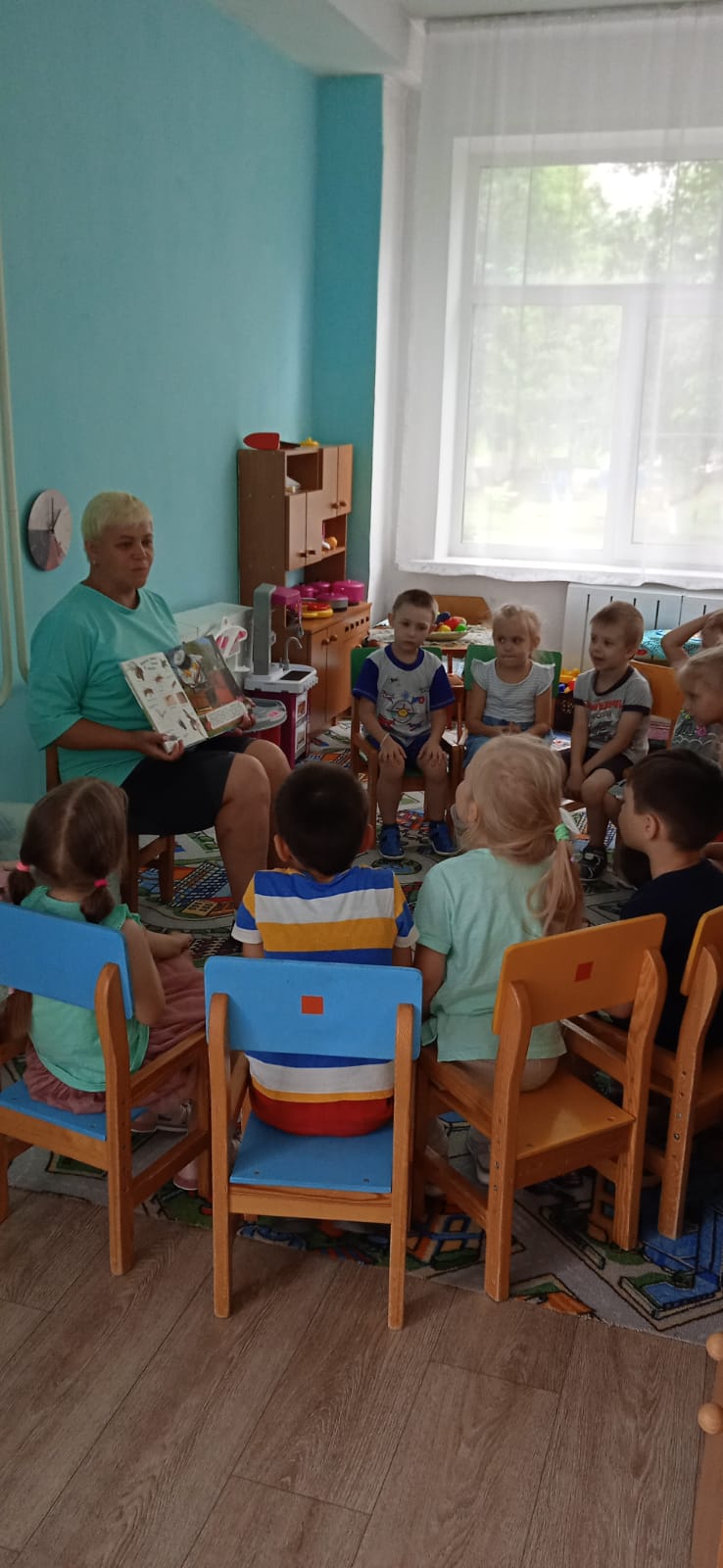 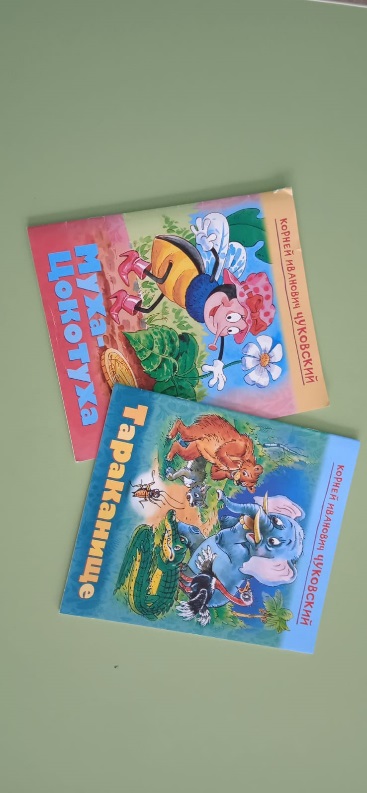 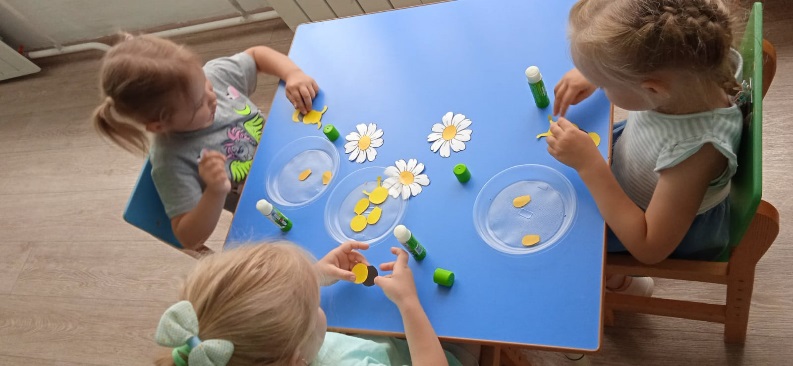 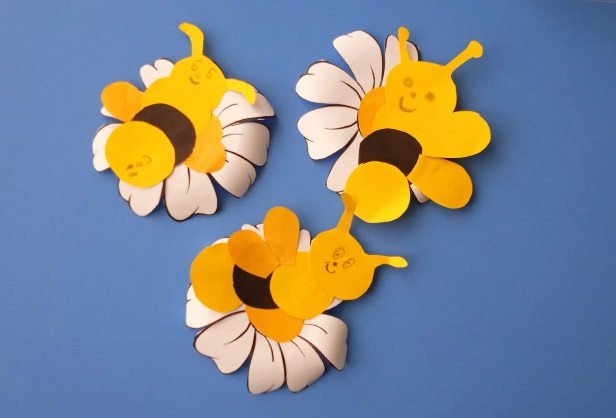 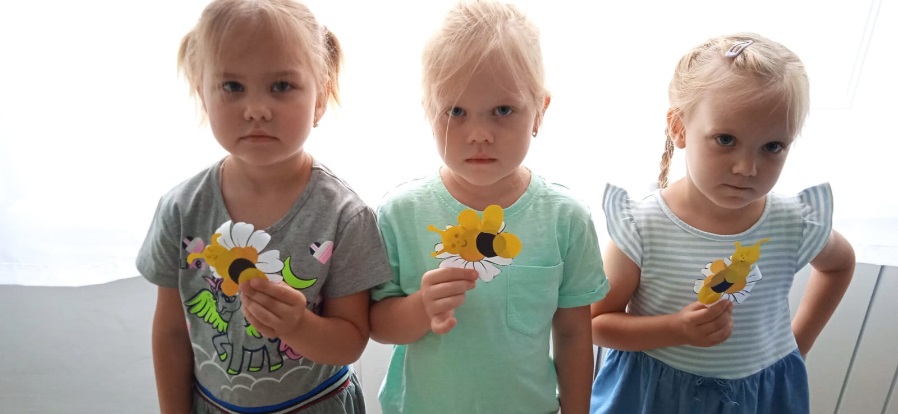 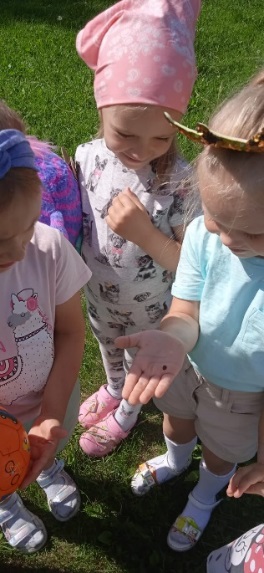 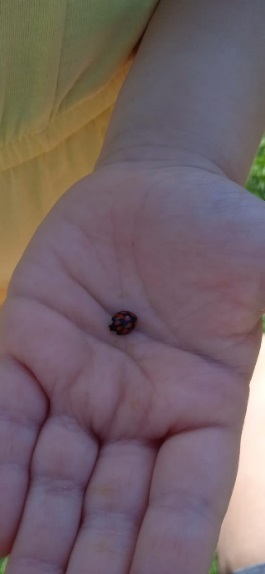 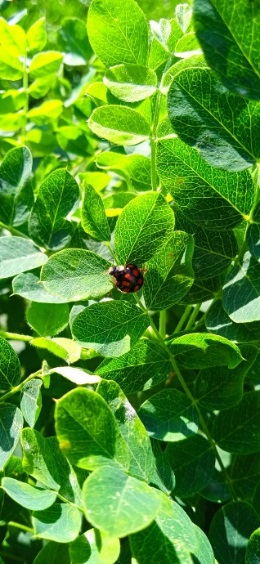 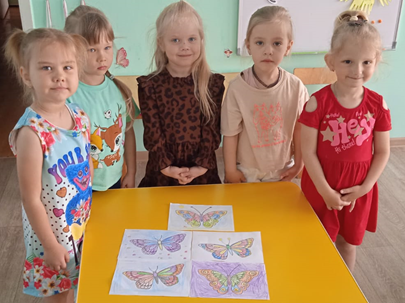 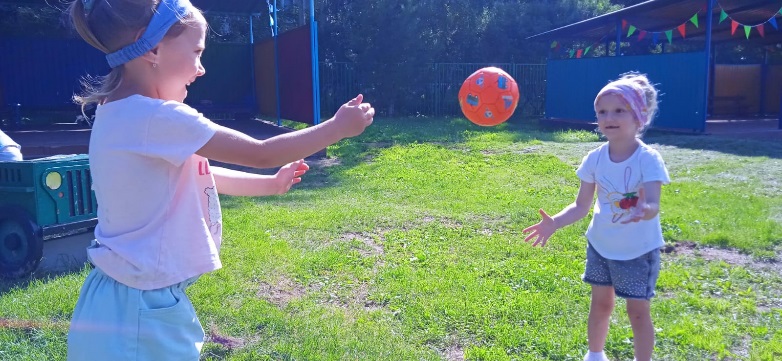 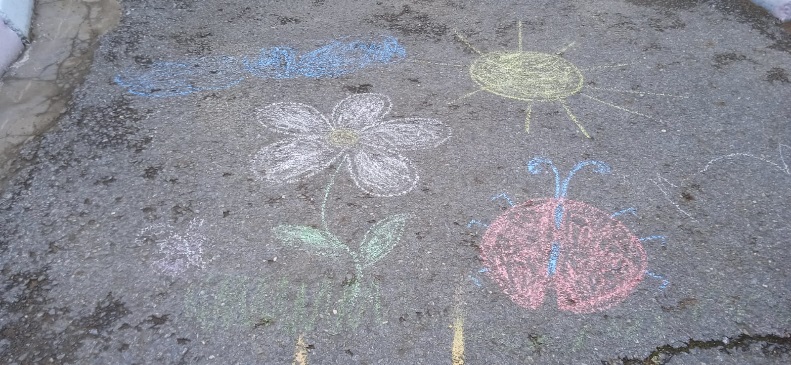 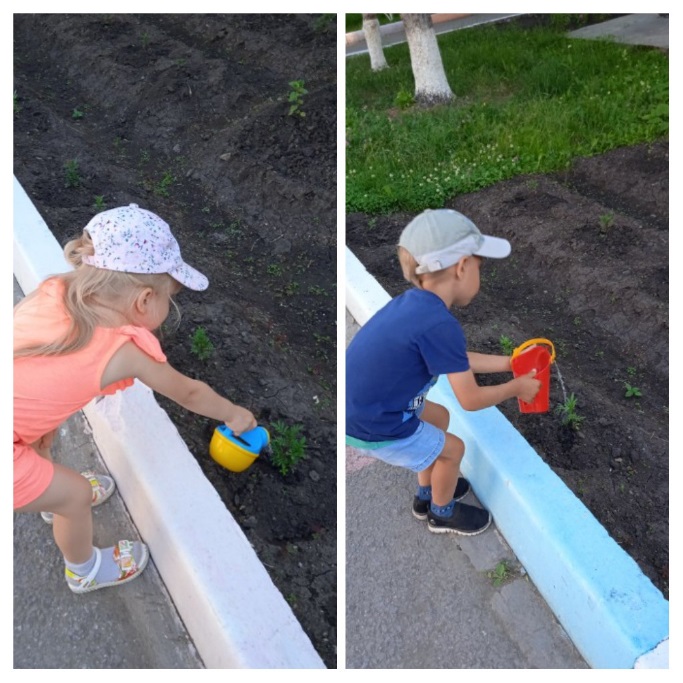 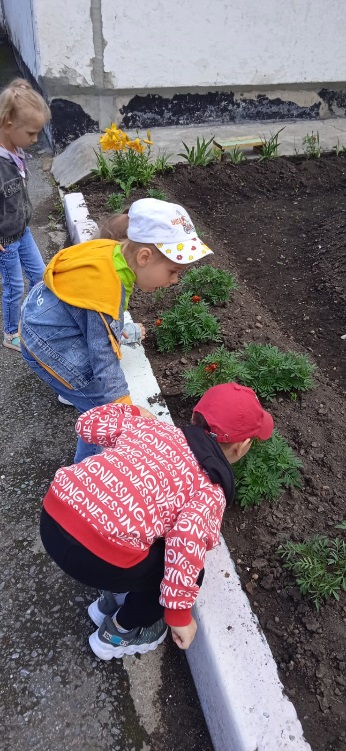 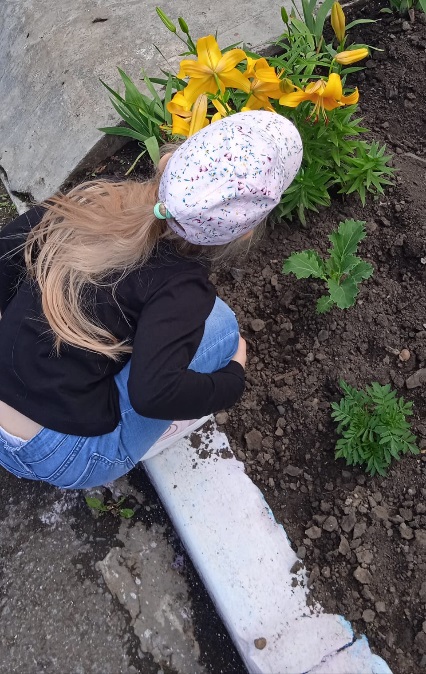 